KINDERGARTEN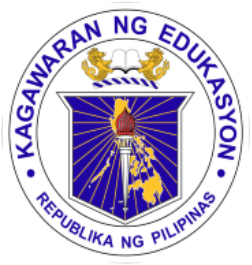 DAILY LESSON LOGSCHOOL:BALAYBUAYA ELEMENTARY SCHOOLTEACHING DATES: September 4- 8, 2017KINDERGARTENDAILY LESSON LOGTEACHER:MS. NERISSA G. LAVARIASWEEK NO. WEEK 14KINDERGARTENDAILY LESSON LOGCONTENT FOCUS: My family provides my shelter.QUARTER: 2nd  QUARTERBLOCKS OF TIMEIndicate the following:Learning Area (LA)Content Standards (CS)Performance Standards (PS)Learning Competency Code (LCC)MONDAYTUESDAYWEDNESDAYTHURSDAYFRIDAYARRIVAL TIMELA: LL(Language, Literacy and Communication)Daily Routine:National AnthemOpening PrayerExerciseKamustahanAttendance BalitaanDaily Routine:National AnthemOpening PrayerExerciseKamustahanAttendance BalitaanDaily Routine:National AnthemOpening PrayerExerciseKamustahanAttendance BalitaanDaily Routine:National AnthemOpening PrayerExerciseKamustahanAttendance BalitaanDaily Routine:National AnthemOpening PrayerExerciseKamustahanAttendance BalitaanARRIVAL TIMECS:  The child demonstrates an understanding of:increasing his/her conversation skillspaggalangDaily Routine:National AnthemOpening PrayerExerciseKamustahanAttendance BalitaanDaily Routine:National AnthemOpening PrayerExerciseKamustahanAttendance BalitaanDaily Routine:National AnthemOpening PrayerExerciseKamustahanAttendance BalitaanDaily Routine:National AnthemOpening PrayerExerciseKamustahanAttendance BalitaanDaily Routine:National AnthemOpening PrayerExerciseKamustahanAttendance BalitaanARRIVAL TIMEPS: The child shall be able to:confidently speaks and expresses his/her feelings and ideas in words that makes senseDaily Routine:National AnthemOpening PrayerExerciseKamustahanAttendance BalitaanDaily Routine:National AnthemOpening PrayerExerciseKamustahanAttendance BalitaanDaily Routine:National AnthemOpening PrayerExerciseKamustahanAttendance BalitaanDaily Routine:National AnthemOpening PrayerExerciseKamustahanAttendance BalitaanDaily Routine:National AnthemOpening PrayerExerciseKamustahanAttendance BalitaanARRIVAL TIMELCC: LLKVPD-Ia-13KAKPS-00-14KAKPS-OO-15Daily Routine:National AnthemOpening PrayerExerciseKamustahanAttendance BalitaanDaily Routine:National AnthemOpening PrayerExerciseKamustahanAttendance BalitaanDaily Routine:National AnthemOpening PrayerExerciseKamustahanAttendance BalitaanDaily Routine:National AnthemOpening PrayerExerciseKamustahanAttendance BalitaanDaily Routine:National AnthemOpening PrayerExerciseKamustahanAttendance BalitaanMEETING TIME 1LA: SE (Pakikisalamuha bilang kasapi ng Pamilya)Message:My family lives in a house.Question/s:   Where does your family live?Why do you need to live in a house?Message: There are different kinds of houses.Question/s:       The teacher asks the learners  to sing the ‘Bahay Kubo’ song.Does your house look like this?What does your house look like?Message:A house has different areas.Question/s:         What are the different areas in your house?What do you see in each area?What do you do in each area?Message:A house has different areas.Question/s:What are the different areas in your house?What do you see in each area?What do you do in each area?Message:My family practices safety measures at home.Question/s:          What do you do to be safe at home?MEETING TIME 1CS: Ang bata ay nagkakaroon ng pag-unawa sa:konsepto ng pamilya, paaralan at komunidad bilang kasapi nito.Message:My family lives in a house.Question/s:   Where does your family live?Why do you need to live in a house?Message: There are different kinds of houses.Question/s:       The teacher asks the learners  to sing the ‘Bahay Kubo’ song.Does your house look like this?What does your house look like?Message:A house has different areas.Question/s:         What are the different areas in your house?What do you see in each area?What do you do in each area?Message:A house has different areas.Question/s:What are the different areas in your house?What do you see in each area?What do you do in each area?Message:My family practices safety measures at home.Question/s:          What do you do to be safe at home?MEETING TIME 1PS: Ang bata ay nagpapamalas ng:pagmamalaki at kasiyahang makapagkwento ng sariling karanasan bilang kabahagi ng pamilya, paaralan at komunidad.Message:My family lives in a house.Question/s:   Where does your family live?Why do you need to live in a house?Message: There are different kinds of houses.Question/s:       The teacher asks the learners  to sing the ‘Bahay Kubo’ song.Does your house look like this?What does your house look like?Message:A house has different areas.Question/s:         What are the different areas in your house?What do you see in each area?What do you do in each area?Message:A house has different areas.Question/s:What are the different areas in your house?What do you see in each area?What do you do in each area?Message:My family practices safety measures at home.Question/s:          What do you do to be safe at home?WORK PERIOD 1LA: M (Logic)S (Pagpapahalaga sa Kagandahan)S(Creative Expression)KP (Kasanayang Fine Motor) LL(Oral Language)SE (Pakikisalamuha bilang kasapi ng Pamilya)KP(Pangangalaga sa Sariling Kalusugan at Kaligtasan)LL(Alphabet Knowledge)LL(Vocabulary Development) (Teacher-Supervised):Our HouseMKSC-00-4MKSC-00-1MKSC-00-2MKSC-00-11KPKFM-00-1.6 Introduce the letter Ss Independent ActivitiesPicture PuzzlesKPKFM-00-1.5LLKOL-Id-4Letter Mosaic (Ss)LLKAK-Ih-3LLKAK-Ih-7SKMP-00-4Poster of words that begin with SsLLKAK-00-Ih-3LLKAK-00-Ih-7LLKV-00-5LLKC-00-1Dramatic playSEKPKN-00-Ig-2KMKPPam-00-6LLKOL-00-10 (Teacher-Supervised):Mini book of different houses KPKPPam-00-3SKPK-00-1KPKFM-00-1.3LLKOL-Id-4Independent ActivitiesPicture PuzzlesKPKFM-00-1.5LLKOL-Id-4Letter Mosaic (Ss)LLKAK-Ih-3LLKAK-Ih-7SKMP-00-4Poster of words that begin with SsLLKAK-00-Ih-3LLKAK-00-Ih-7LLKV-00-5LLKC-00-1Dramatic playSEKPKN-00-Ig-2KMKPPam-00-6LLKOL-00-10 (Teacher-Supervised):Triorama KPKPPam-00-6KPKFM-00-1.2KPKFM-00-1.3SKMP-00-1MKSC-00-6Independent ActivitiesPicture PuzzlesKPKFM-00-1.5LLKOL-Id-4Letter Mosaic (Ss)LLKAK-Ih-3LLKAK-Ih-7SKMP-00-4Poster of words that begin with SsLLKAK-00-Ih-3LLKAK-00-Ih-7LLKV-00-5LLKC-00-1Dramatic playSEKPKN-00-Ig-2KMKPPam-00-6LLKOL-00-10 (Teacher-Supervised):Safe or Unsafe?KPKPKKLLKOL-00-Id-4MKSC-00-6Independent ActivitiesPicture PuzzlesKPKFM-00-1.5LLKOL-Id-4Letter Mosaic (Ss)LLKAK-Ih-3LLKAK-Ih-7SKMP-00-4Poster of words that begin with SsLLKAK-00-Ih-3LLKAK-00-Ih-7LLKV-00-5LLKC-00-1Dramatic playSEKPKN-00-Ig-2KMKPPam-00-6LLKOL-00-10 (Teacher-Supervised):Introduce a resource person to talk to the learners about safety measures at home WORK PERIOD 1CS: Ang bata ay nagkakaroon ng pag-unawa sa:Objects in the environment have properties or attributes (e.g., color, size, shapes, and functions) and that objects can be manipulated based on these properties and attributesKahalagahan ng kagandahan ng kapaligiransariling kakayahang sumubok gamitin nang maayos ang kamay upang lumikha/lumimbagpagpapahayag ng kaisipan at imahinasyon sa malikhain at malayang pamamaraan.Body parts and their usesIncreasing his/ her conversation skillskonsepto ng pamilya, paaralan at komunidad bilang kasapi nito.Kakayahang pangalagaan ang sariling kalusugan at kaligtasanLetter representation of sounds that letters as symbols have names and distinct soundsAcquiring new words/ widening his/ her vocabulary links to his/ her experiences (Teacher-Supervised):Our HouseMKSC-00-4MKSC-00-1MKSC-00-2MKSC-00-11KPKFM-00-1.6 Introduce the letter Ss Independent ActivitiesPicture PuzzlesKPKFM-00-1.5LLKOL-Id-4Letter Mosaic (Ss)LLKAK-Ih-3LLKAK-Ih-7SKMP-00-4Poster of words that begin with SsLLKAK-00-Ih-3LLKAK-00-Ih-7LLKV-00-5LLKC-00-1Dramatic playSEKPKN-00-Ig-2KMKPPam-00-6LLKOL-00-10 (Teacher-Supervised):Mini book of different houses KPKPPam-00-3SKPK-00-1KPKFM-00-1.3LLKOL-Id-4Independent ActivitiesPicture PuzzlesKPKFM-00-1.5LLKOL-Id-4Letter Mosaic (Ss)LLKAK-Ih-3LLKAK-Ih-7SKMP-00-4Poster of words that begin with SsLLKAK-00-Ih-3LLKAK-00-Ih-7LLKV-00-5LLKC-00-1Dramatic playSEKPKN-00-Ig-2KMKPPam-00-6LLKOL-00-10 (Teacher-Supervised):Triorama KPKPPam-00-6KPKFM-00-1.2KPKFM-00-1.3SKMP-00-1MKSC-00-6Independent ActivitiesPicture PuzzlesKPKFM-00-1.5LLKOL-Id-4Letter Mosaic (Ss)LLKAK-Ih-3LLKAK-Ih-7SKMP-00-4Poster of words that begin with SsLLKAK-00-Ih-3LLKAK-00-Ih-7LLKV-00-5LLKC-00-1Dramatic playSEKPKN-00-Ig-2KMKPPam-00-6LLKOL-00-10 (Teacher-Supervised):Safe or Unsafe?KPKPKKLLKOL-00-Id-4MKSC-00-6Independent ActivitiesPicture PuzzlesKPKFM-00-1.5LLKOL-Id-4Letter Mosaic (Ss)LLKAK-Ih-3LLKAK-Ih-7SKMP-00-4Poster of words that begin with SsLLKAK-00-Ih-3LLKAK-00-Ih-7LLKV-00-5LLKC-00-1Dramatic playSEKPKN-00-Ig-2KMKPPam-00-6LLKOL-00-10 (Teacher-Supervised):Introduce a resource person to talk to the learners about safety measures at home WORK PERIOD 1PS: Ang bata ay nagpapamalas ng:Manipulate objects based on properties or attributesKakayahang magmasid at magpahalaga sa ganda ng kapaligirankakayahang gamitin ang kamay at dalirikakayahang maipahayag ang kaisipan, damdamin, saloobin at imahinasyob sa pamamagitan ng malikhaing pagguhit/pagpintaidentify the letter names and soundstake care of oneself and the environment and able to solve problems encountered within the context of everyday livingconfidently speaks and express his/ her feelings and ideas in words that make sensepagmamalaki at kasiyahang makapagkwento ng sariling karanasan bilang kabahagi ng pamilya, paaralan at komunidad.Pagsasagawa ng mga pangunahing kasanayan ukol sa pansariling kalinisan sa pang- araw- araw na pamumuhay at pangangalaga para sa sariling kaligtasan.identify the letter names and soundsactively engage in meaningful conversation with peers and adults uusing varied spoken vocabulary (Teacher-Supervised):Our HouseMKSC-00-4MKSC-00-1MKSC-00-2MKSC-00-11KPKFM-00-1.6 Introduce the letter Ss Independent ActivitiesPicture PuzzlesKPKFM-00-1.5LLKOL-Id-4Letter Mosaic (Ss)LLKAK-Ih-3LLKAK-Ih-7SKMP-00-4Poster of words that begin with SsLLKAK-00-Ih-3LLKAK-00-Ih-7LLKV-00-5LLKC-00-1Dramatic playSEKPKN-00-Ig-2KMKPPam-00-6LLKOL-00-10 (Teacher-Supervised):Mini book of different houses KPKPPam-00-3SKPK-00-1KPKFM-00-1.3LLKOL-Id-4Independent ActivitiesPicture PuzzlesKPKFM-00-1.5LLKOL-Id-4Letter Mosaic (Ss)LLKAK-Ih-3LLKAK-Ih-7SKMP-00-4Poster of words that begin with SsLLKAK-00-Ih-3LLKAK-00-Ih-7LLKV-00-5LLKC-00-1Dramatic playSEKPKN-00-Ig-2KMKPPam-00-6LLKOL-00-10 (Teacher-Supervised):Triorama KPKPPam-00-6KPKFM-00-1.2KPKFM-00-1.3SKMP-00-1MKSC-00-6Independent ActivitiesPicture PuzzlesKPKFM-00-1.5LLKOL-Id-4Letter Mosaic (Ss)LLKAK-Ih-3LLKAK-Ih-7SKMP-00-4Poster of words that begin with SsLLKAK-00-Ih-3LLKAK-00-Ih-7LLKV-00-5LLKC-00-1Dramatic playSEKPKN-00-Ig-2KMKPPam-00-6LLKOL-00-10 (Teacher-Supervised):Safe or Unsafe?KPKPKKLLKOL-00-Id-4MKSC-00-6Independent ActivitiesPicture PuzzlesKPKFM-00-1.5LLKOL-Id-4Letter Mosaic (Ss)LLKAK-Ih-3LLKAK-Ih-7SKMP-00-4Poster of words that begin with SsLLKAK-00-Ih-3LLKAK-00-Ih-7LLKV-00-5LLKC-00-1Dramatic playSEKPKN-00-Ig-2KMKPPam-00-6LLKOL-00-10 (Teacher-Supervised):Introduce a resource person to talk to the learners about safety measures at home MEETING TIME 2LA:  LL(Oral Language)The learners present and describe the houses they made.Where is your house at?What is your house made of?What are the parts of your house? (roof, walls, windows, doors)The learners present and describe their mini bookof different houses. What makes each house different from others?The learners play a guessing game.The teacher gives clues about the areas of the house for the learners to guess.The learners present and describe their triorama.What does your family do in the different areas of the house?The learners talk about the safetypractices they should do at home.What safety measures do you practice at home??MEETING TIME 2CS: Ang bata ay nagkakaroon ng pag-unawa sa:*increasing his/ her conversation skillsThe learners present and describe the houses they made.Where is your house at?What is your house made of?What are the parts of your house? (roof, walls, windows, doors)The learners present and describe their mini bookof different houses. What makes each house different from others?The learners play a guessing game.The teacher gives clues about the areas of the house for the learners to guess.The learners present and describe their triorama.What does your family do in the different areas of the house?The learners talk about the safetypractices they should do at home.What safety measures do you practice at home??MEETING TIME 2PS: Ang bata ay nagpapamalas ng:*confidently speak and express his/ her feelings and ideas in words that make senseThe learners present and describe the houses they made.Where is your house at?What is your house made of?What are the parts of your house? (roof, walls, windows, doors)The learners present and describe their mini bookof different houses. What makes each house different from others?The learners play a guessing game.The teacher gives clues about the areas of the house for the learners to guess.The learners present and describe their triorama.What does your family do in the different areas of the house?The learners talk about the safetypractices they should do at home.What safety measures do you practice at home??SUPERVISED RECESSLA: PKK Pangangalaga sa Sariling Kalusugan at KaligtasanSNACK TIMESNACK TIMESNACK TIMESNACK TIMESNACK TIMESUPERVISED RECESSCS: Ang bata ay nagkakaroon ng pag-unawa sa:* kakayahang pangalagaan ang sariling kalusugan at kaligtasanSNACK TIMESNACK TIMESNACK TIMESNACK TIMESNACK TIMESUPERVISED RECESSPS: Ang bata ay nagpapamalas ng:* pagsasagawa ng mga pangunahing kasanayan ukol sa pansariling kalinisan sa pang-araw-araw na pamumuhay at pangangalaga para sa sariling kaligtasanSNACK TIMESNACK TIMESNACK TIMESNACK TIMESNACK TIMESUPERVISED RECESSLCC: KPKPKK-Ih-1SNACK TIMESNACK TIMESNACK TIMESNACK TIMESNACK TIMESTORYLA: BPA (Book and Print Awareness)Theme: Any age and culturally appropriate children’s story about a house.Theme: Any age and culturally appropriate children’s story about different kinds of houses.Theme: Any age and culturally appropriate children’s  story about the different areas in the house.Theme: Any age and culturally appropriate children’s  story about the different areas in the house.Theme: Any age and culturally appropriate children’s story about keeping safe at home.STORYCS: The child demonstrates an understanding of:book familiarity, awareness that there is a story to read with a beginning and an en, written by author(s), and illustrated by someoneTheme: Any age and culturally appropriate children’s story about a house.Theme: Any age and culturally appropriate children’s story about different kinds of houses.Theme: Any age and culturally appropriate children’s  story about the different areas in the house.Theme: Any age and culturally appropriate children’s  story about the different areas in the house.Theme: Any age and culturally appropriate children’s story about keeping safe at home.STORYPS: The child shall be able to:use book – handle and turn the pages; take care of books; enjoy listening to stories repeatedly and may play pretend-reading and associates him/herself with the story Theme: Any age and culturally appropriate children’s story about a house.Theme: Any age and culturally appropriate children’s story about different kinds of houses.Theme: Any age and culturally appropriate children’s  story about the different areas in the house.Theme: Any age and culturally appropriate children’s  story about the different areas in the house.Theme: Any age and culturally appropriate children’s story about keeping safe at home.STORYLCC: LLKBPA-00-2 to 8Theme: Any age and culturally appropriate children’s story about a house.Theme: Any age and culturally appropriate children’s story about different kinds of houses.Theme: Any age and culturally appropriate children’s  story about the different areas in the house.Theme: Any age and culturally appropriate children’s  story about the different areas in the house.Theme: Any age and culturally appropriate children’s story about keeping safe at home.WORK PERIOD 2LA:  M (Logic)M(Number and Number Sense)M(Measurement)S(Creative Expression)LL(Vocabulary Development)PK(Pangangalaga sa Sariling Kalusugan at Kaligtasan)Teacher- Supervised Activity        Number HuntMKC-00-2MKC-00-7MKC-00-3MKC-00-8Independent ActivitiesLift the Bowl (concrete quantities of 5)MKAT-00-3MKAT-00-8MKAT-00-10Writing numerals 0 to 5MKC-00-3KPKFM-00-1.4Number 5 mosaicMKC-00-2KPKFM-00-1.3SKMP-00-7Number concentration (matching numerals with quantities)MKC-00-7MKC-00-4KAKPS-00-12Teacher- Supervised Activity   Who’s Inside the house MKC-00-7Independent ActivitiesLift the Bowl (concrete quantities of 5)MKAT-00-3MKAT-00-8MKAT-00-10Writing numerals 0 to 5MKC-00-3KPKFM-00-1.4Number 5 mosaicMKC-00-2KPKFM-00-1.3SKMP-00-7Number concentration (matching numerals with quantities)MKC-00-7MKC-00-4KAKPS-00-12Teacher- Supervised ActivityComparing Quantities 0to MKC-00-7MKC-00-8KAKPS-00-12Independent ActivitiesLift the Bowl (concrete quantities of 5)MKAT-00-3MKAT-00-8MKAT-00-10Writing numerals 0 to 5MKC-00-3KPKFM-00-1.4Number 5 mosaicMKC-00-2KPKFM-00-1.3SKMP-00-7Number concentration (matching numerals with quantities)MKC-00-7MKC-00-4KAKPS-00-12Teacher- Supervised ActivityDraw 5LLKV-00-5LLKH-00-5MKC-00-7LLKH-00-3Independent ActivitiesLift the Bowl (concrete quantities of 5)MKAT-00-3MKAT-00-8MKAT-00-10Writing numerals 0 to 5MKC-00-3KPKFM-00-1.4Number 5 mosaicMKC-00-2KPKFM-00-1.3SKMP-00-7Number concentration (matching numerals with quantities)MKC-00-7MKC-00-4KAKPS-00-12Teacher- Supervised ActivitySafety Practice PledgeKPKPKK-00-Ih-3SKMP-00-1LLKC-00-1WORK PERIOD 2CS: CS: The child demonstrates an understanding of:*  Objects in the environment have properties or attributes (e.g., color, size, shapes, and functions) and that objects can be manipulated based on these properties and attributes*the sense of quantity and numeral relations, that addition results in increase and subtraction result in decrease*concepts of size, length, weight, time, and money*pagpapahayag ng kasisipan at imahinasyon sa malikhain at malayang pamamaraan* Acquiring new words/ widening his/ her vocabulary links to his/ her experiences* pagsasagawa ng mga pangunahing kasanayan ukol sa pansarilingTeacher- Supervised Activity        Number HuntMKC-00-2MKC-00-7MKC-00-3MKC-00-8Independent ActivitiesLift the Bowl (concrete quantities of 5)MKAT-00-3MKAT-00-8MKAT-00-10Writing numerals 0 to 5MKC-00-3KPKFM-00-1.4Number 5 mosaicMKC-00-2KPKFM-00-1.3SKMP-00-7Number concentration (matching numerals with quantities)MKC-00-7MKC-00-4KAKPS-00-12Teacher- Supervised Activity   Who’s Inside the house MKC-00-7Independent ActivitiesLift the Bowl (concrete quantities of 5)MKAT-00-3MKAT-00-8MKAT-00-10Writing numerals 0 to 5MKC-00-3KPKFM-00-1.4Number 5 mosaicMKC-00-2KPKFM-00-1.3SKMP-00-7Number concentration (matching numerals with quantities)MKC-00-7MKC-00-4KAKPS-00-12Teacher- Supervised ActivityComparing Quantities 0to MKC-00-7MKC-00-8KAKPS-00-12Independent ActivitiesLift the Bowl (concrete quantities of 5)MKAT-00-3MKAT-00-8MKAT-00-10Writing numerals 0 to 5MKC-00-3KPKFM-00-1.4Number 5 mosaicMKC-00-2KPKFM-00-1.3SKMP-00-7Number concentration (matching numerals with quantities)MKC-00-7MKC-00-4KAKPS-00-12Teacher- Supervised ActivityDraw 5LLKV-00-5LLKH-00-5MKC-00-7LLKH-00-3Independent ActivitiesLift the Bowl (concrete quantities of 5)MKAT-00-3MKAT-00-8MKAT-00-10Writing numerals 0 to 5MKC-00-3KPKFM-00-1.4Number 5 mosaicMKC-00-2KPKFM-00-1.3SKMP-00-7Number concentration (matching numerals with quantities)MKC-00-7MKC-00-4KAKPS-00-12Teacher- Supervised ActivitySafety Practice PledgeKPKPKK-00-Ih-3SKMP-00-1LLKC-00-1WORK PERIOD 2PS: The child shall be able to:manipulate objects based on properties or attributes*perform simple addition and subtraction of up to 10 objects or pictures/ drawings*use arbitrary measuring tools/means to determine size, length, weight of things around him/her.*kakayahang maipahayag ang kaisipan at damdamin, saloobin at imahinasyon sa pamamagitan ng malikhaing pagguhut/ pagpinta* actively engage in meaningful conversation with peers and adults uusing varied spoken vocabulary* pagsasagawa ng mga pangunahing kasanayan ukol sa pansariling kalinisan sa pang-araw-araw na pamumuhay at pangangalaga para sa sariling kaligtasanTeacher- Supervised Activity        Number HuntMKC-00-2MKC-00-7MKC-00-3MKC-00-8Independent ActivitiesLift the Bowl (concrete quantities of 5)MKAT-00-3MKAT-00-8MKAT-00-10Writing numerals 0 to 5MKC-00-3KPKFM-00-1.4Number 5 mosaicMKC-00-2KPKFM-00-1.3SKMP-00-7Number concentration (matching numerals with quantities)MKC-00-7MKC-00-4KAKPS-00-12Teacher- Supervised Activity   Who’s Inside the house MKC-00-7Independent ActivitiesLift the Bowl (concrete quantities of 5)MKAT-00-3MKAT-00-8MKAT-00-10Writing numerals 0 to 5MKC-00-3KPKFM-00-1.4Number 5 mosaicMKC-00-2KPKFM-00-1.3SKMP-00-7Number concentration (matching numerals with quantities)MKC-00-7MKC-00-4KAKPS-00-12Teacher- Supervised ActivityComparing Quantities 0to MKC-00-7MKC-00-8KAKPS-00-12Independent ActivitiesLift the Bowl (concrete quantities of 5)MKAT-00-3MKAT-00-8MKAT-00-10Writing numerals 0 to 5MKC-00-3KPKFM-00-1.4Number 5 mosaicMKC-00-2KPKFM-00-1.3SKMP-00-7Number concentration (matching numerals with quantities)MKC-00-7MKC-00-4KAKPS-00-12Teacher- Supervised ActivityDraw 5LLKV-00-5LLKH-00-5MKC-00-7LLKH-00-3Independent ActivitiesLift the Bowl (concrete quantities of 5)MKAT-00-3MKAT-00-8MKAT-00-10Writing numerals 0 to 5MKC-00-3KPKFM-00-1.4Number 5 mosaicMKC-00-2KPKFM-00-1.3SKMP-00-7Number concentration (matching numerals with quantities)MKC-00-7MKC-00-4KAKPS-00-12Teacher- Supervised ActivitySafety Practice PledgeKPKPKK-00-Ih-3SKMP-00-1LLKC-00-1INDOOR/OUTDOORLA: KP( Physical Fitness)KP (Kasayang Gross Motor)PNE( Body and the Senses)LL(Oral Language)KA(Pagpapahalaga sa Sarili)Bagyo! Bagyo! Sisilong Ako!KPKPF-00-1KPKGM-00-Ig-3KAKAPS-00-19Larong PikoKPKGM-00-Ig-3KPKGM-00-4MKC-00-12KAKPS-00-12CharadesKAKPS-00-10PNEKBS-00-Ic-3KAKPS-00-12Build a House RelayKAKPS-00-19KPKGM-Ig-3KPKFM-00-1.5Thumbs Up, Thumbs DownKPKPKK-00-Ih-3LLKOL-00-Ig-9LLKOL-Id-4INDOOR/OUTDOORCS: Ang bata ay nagkakaroon ng pag-unawa sa:* kanyang kapaligiran at naiuugnay ditto ang angkop na paggalaw ng katawan*kahalagahn ng pagkakaroon ng masiglang pangangatwan*body and their uses*inceasing his/ her conversation skills* konsepto ng mga sumusunod na batayan upang lubos na mapahalagahanBagyo! Bagyo! Sisilong Ako!KPKPF-00-1KPKGM-00-Ig-3KAKAPS-00-19Larong PikoKPKGM-00-Ig-3KPKGM-00-4MKC-00-12KAKPS-00-12CharadesKAKPS-00-10PNEKBS-00-Ic-3KAKPS-00-12Build a House RelayKAKPS-00-19KPKGM-Ig-3KPKFM-00-1.5Thumbs Up, Thumbs DownKPKPKK-00-Ih-3LLKOL-00-Ig-9LLKOL-Id-4INDOOR/OUTDOORPS: Ang bata ay nagpapamalas ng:*  maayos na galaw at koordinasyon ng mga bahagi ng katawan*take care of oneself and the environment and able to solveproblems encountered within the context of everyday living*confidently speaks and express his/ her feelings and ideas in words that make sense* tamang pagkilos sa lahat ng pagkakataon na may paggalang at pagsasaalang- alang ng sarili sa iba.Bagyo! Bagyo! Sisilong Ako!KPKPF-00-1KPKGM-00-Ig-3KAKAPS-00-19Larong PikoKPKGM-00-Ig-3KPKGM-00-4MKC-00-12KAKPS-00-12CharadesKAKPS-00-10PNEKBS-00-Ic-3KAKPS-00-12Build a House RelayKAKPS-00-19KPKGM-Ig-3KPKFM-00-1.5Thumbs Up, Thumbs DownKPKPKK-00-Ih-3LLKOL-00-Ig-9LLKOL-Id-4Meeting Time 3The learners sing the song “Bahay Kubo”The teacher asks the learners to describe their own house.The learners complete a word web about different types of houses.The learners post pictures of things found in the different areas in the house.The learners post pictures of things found in the different areas in the house.Story: “Ang Mahiwagang Bilin ni Nanay”REMARKSREMARKSREFLECTIONReflect on your teaching and assess yourself as a teacher. Think about your students’ progress this week. What works? What else needs to be done to help the students learn? Identify what help your instructional supervisors can provide for you so when you meet them, you can ask them relevant questions.No. of learners who earned 80% in the evaluation.No. of learners who require additional activities for remediation.Did the remedial lessons work? No. of learners who have caught up with the lesson.No. of learners who continue to require remediationWhich of my teaching strategies worked well? Why did these work?What difficulties dis I encounter which my principal or supervisor can help me solve?What innovation or localized materials did I use/discover which I wish to share with other teachers?